Д/з от 30.09, 05.10.Кто не пел двухголосие в прошлый раз, готовим к этому уроку.Письменно в тональностях Es-dur и c-moll постройте D7 с обращениями и разрешениями, а также тритоны в натуральном и гармоническом видах. Всё это обязательно петь и играть.На уроке мы писали диктант. Выучим его наизусть (поём и дирижируем). Для удобства исполнения петь будем на октаву ниже.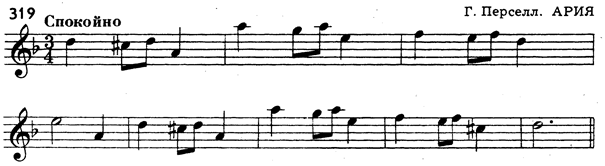 